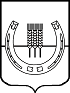 АДМИНИСТРАЦИЯ СПАССКОГО СЕЛЬСКОГО ПОСЕЛЕНИЯСПАССКОГО  МУНИЦИПАЛЬНОГО РАЙОНАПРИМОРСКОГО КРАЯПОСТАНОВЛЕНИЕ02 декабря  2020 года	                    с. Спасское					      № 115О внесении изменений в Порядок определения перечня и кодов  целевых статей бюджета Спасского сельского поселении, утвержденное постановлением администрации Спасского сельского поселения от 22 октября 2018 года № 107	В соответствии со статьями 9 и 21 Бюджетного кодекса Российской Федерации, пунктами 19-21 Приказа  Министерства Финансов Российской Федерации  от 06 июня 2019 года № 85-н “О Порядке формирования и применения кодов бюджетной классификации Российской Федерации, их структуре и принципах назначения”, администрация Спасского сельского поселения ПОСТАНОВЛЯЕТ:                   1.Внести в Порядок определения перечня и кодов целевых статей бюджета Спасского сельского поселения,  утвержденного постановлением  администрации Спасского сельского поселения от 22 октября 2018 года  № 107 следующие изменения:       1. В приложении к Порядку:после строкидобавить  строку после строки добавить  строку  2. Контроль за исполнением настоящего постановления оставляю за собой.Глава администрации Спасского сельского поселения                                                         А.В.ДеркачЛИСТ СОГЛАСОВАНИЯк постановлению, распоряжению№ 115 от 02.12.2020 АдминистрацияСпасского сельского поселенияСпасского муниципального районаПриморского краяО внесении изменений в приложение к Порядку определения перечня и кодов  целевых статей бюджета Спасского сельского поселении, утвержденное постановлением администрации Спасского сельского поселения от 22 октября 2018 года № 107Проект подготовлен (Ф.И.О.)                         Молокоедова О.Н.Постановление (распоряжение) разослать:1 экз. – в дело.Главный специалист 2 разряда                    ________             О.Н. Молокоедова					                    (подпись)					Передано специалисту  отдела по делопроизводству «___» _________________2020 г.Примечание: Специалист отдела по делопроизводству рассылает копии постановлений и распоряжений в строгом соответствии со списком. Ответственность за качество указанного списка несет лично руководитель (комитета) отдела, внесшего проект распорядительного документа.9990000000Мероприятия непрограммных направлений деятельности органов местного самоуправления9999900000Непрограммные направления9990050000Межбюджетные трансферты, предоставляемые из федерального бюджета9990200000Непрограммные направления по воинскому учету органов местного самоуправленияДолжностьФамилия, инициалыДата поступления документа на согласованиеЗамечание, подписьДата согласованияГлавный специалист 2 разряда – главный бухгалтерВласова С.В.02.12.202002.12.2020